                           Программа профессиональной переподготовкиСпециалист, ответственный за обеспечение 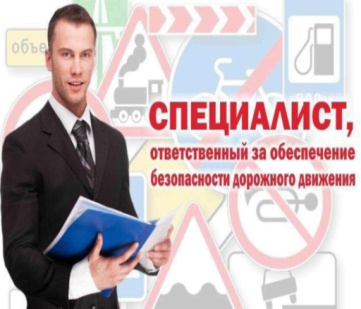 безопасности дорожного движенияПрограмма разработана в соответствии с Приказом Министерства транспорта Российской Федерации от 28 сентября 2015 г. № 287 «Об утверждении профессиональных и квалификационных требований к работникам юридических лиц и индивидуальных предпринимателей, осуществляющих перевозки автомобильным транспортом и городским наземным электрическим транспортом»Категория слушателей - специалисты, курирующие вопросы безопасность дорожного движения на предприятии ЦЕЛЬ РЕАЛИЗАЦИИ ПРОГРАММЫ:  формирование у слушателей необходимого уровня знаний, умений и навыков должностных лиц, ответственных за безопасности дорожного движенияОБЛАСТЬ ПРОФЕССИОНАЛЬНОЙ ДЕЯТЕЛЬНОСТИ:разработка и проведение мероприятий по предупреждению дорожно-транспортных происшествий;анализ причин возникновения дорожно-транспортных происшествий и нарушений Правил дорожного движения, совершенных водителями;подготовка отчетов о дорожно-транспортных происшествиях и принятых мерах по их предупреждению;осуществление сверки данных о дорожно-транспортных происшествиях, в которых участвовал подвижной состав предприятия, с данными Государственной инспекции по безопасности дорожного движения МВД России.контроль допуска водителей к управлению только теми категориями транспортных средств, право управления которыми предоставлено им в соответствии с водительскими удостоверениямиНА ОБУЧЕНИЕ ПРИНИМАЮТСЯ ЛИЦА:лица, имеющие среднее профессиональное и (или) высшее образование;лица, получающие среднее профессиональное и (или) высшее образованиеСОДЕРЖАНИЕ УЧЕБНОЙ ПРОГРАММЫ:Техника транспорта, обслуживание и ремонт; Организация дорожного движения;Безопасность автотранспортных средств;Автомобильные дороги и городские улицы;Основы трудового права на автотранспорте;Организация транспортных услуг и безопасность транспортного процесса;Технические средства организации дорожного движения;Экспертиза дорожно-транспортных происшествий;Законодательство в сфере дорожного движения;Моделирование дорожного движенияПо окончании обучения выдается диплом о профессиональной переподготовке установленного образца, с присвоением квалификации специалиста, ответственного за обеспечение  безопасности  дорожного движенияФОРМЫ ОБУЧЕНИЯ: с применением электронного обучения и дистанционных образовательных технологий, без отрыва от работыОбъем программы - 256 часов, продолжительность обучения – 2,5 месяца